(Зал украшен птицами, звучит грамзапись голоса птиц, дети вместе с воспитателем входят в зал)Воспитатель.    Ребята,  вы слышите прекрасные звуки природы, голоса птиц?Дети. Да!Воспитатель. Так устроена природа, что образ жизни некоторых птиц, все время мигрировать из одного края обитания в другой,  происходит это из-за изменения погодных условий. Весной  они возвращаются в  родные края для размножения птиц.К нам из дальней стороны, летят вестники весны.Песни радостно поют, на крылах весну несут.Встретим дружно их, друзья, вот они летят сюда.- Сегодня мы проведём экологическую викторину: «Знаешь ли ты птиц?»- По итогам викторины жюри определит команду победителей,  которая получит эмблему «Победитель. Знаток птиц»,  а другая команда получит эмблему «Участник. Знаток птиц»- Разделимся на две команды: команда – «Ласточки», и команда – «Скворцы» (дети надевают на голову птичек, становятся друг на против друга)- Начнём викторину с подвижной разминки: «Птички» (воспитатель говорит,  дети выполняют движения в соответствии текста) Зазвенели ручьи, прилетели птички (дети бегут по залу и садятся в шахматном порядке)Распустили пёрышки, греются на солнышке (сидя, расставили руки в сторону и выполняют повороты рук вперёд назад)Головою вертят (дети выполняют повороты головой - влево, вправо)Полетать хотят. Полетели… (дети бегают по залу, машут крыльями)1 вопрос. - Каких вы знаете перелётных птиц?Дети. Грачи, скворцы, жаворонки, зяблики, дрозды, кукушки, стрижи, соловьи, ласточки, гуси, утки, лебеди, аисты и др.2 вопрос. – Какую пользу приносят птицы человеку?Дети.   Птицы уничтожают гусениц, жуков, улиток. Ушастая сова уничтожает грызунов, слепней, полёвок.  Степной орёл уничтожает сусликов мышей. Они спасают урожай, сады, цветы и т. д.3 вопрос. – Знаете ли вы пословицы и поговорки о птицах?Дети. Грачи с юга летят, Весну -  красну на  крыльях несут.Перелетная птица течёт стаями – к дружной весне.Настоящую весну приносят нам с юга журавли. Увидел скворца весна у крыльца.Жаворонки, жаворонки,Прилетают к намПринесите намЛето теплоеУнесите от нас зиму холодную!Где грачу ни летать, а весне опять прибывать.Журавли и гуси  летят,  на всю Русь кричат.Музыкальная разминка для 2 команд: Песня импровизация.   «Гуси прилетели» (дети поют и выполняют движения в соответствии с текстом)4 вопрос. – Отгадайте загадки о птицах?Загадки.   (написаны на открытках, при отгадывании показывает птицу)Буян – мальчишкаВ сером армячишкеПо дворам шныряет,Крохи собирает.     (Воробей)Очень любят проводаИ сидят на них всегда.Вот опят уселись в рядИ о чём – то говорят,И щебечут ласковоБожьи птички -  ...     (ласточки)Каждый вечер ложусь спать,Спать один я не боюсь.    Засыпаю сладко яПод пенье птицы … (соловья)В синем небе голосок –Будто крохотный звонок. (Жаворонок)Не дровосек, не плотник,а первый в лесу работник.  (Дятел)5. – Пятый вопрос будет заданием: «Нарисуй птицу» (дети с помощью цветных карандашей рисуют птиц)6 вопрос. – Какие правила природы должны все знать и соблюдать?Дети.  Нельзя близко подходить к  гнёздам, разрушать их.Не бери и не уноси домой птенцов, о них заботятся взрослые птицы.Соблюдайте тишину природы, нельзя громко петь, слушать музыку, кричать.Зимой подкорми птиц, а весной смастери скворечники.Нельзя разбрасывать мусор, надо закапывать или уносить с собой.- Все правила просты, все их знать должны! Воспитатель. И так, закончилась наша викторина.  Обе команды показали прекрасные знания о птицах.  Жюри определила победителей (звучит грамзапись голоса птиц).  Команда победителей получают эмблему «Победитель. Знаток птиц»,  другая команда получает эмблему  «Участник. Знаток птиц»Муниципальное бюджетное дошкольное образовательное  учреждение«Детский сад с. Стрелецкое»Красногвардейского района Белгородской областиВикторина«Знаешь ли ты птиц?»Подготовила:                                                                                                                                   ВоспитательМалахова Н.П.с. СтрелецкоеПОБЕДИТЕЬ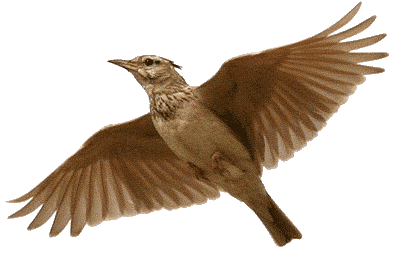 УЧАСТНИК